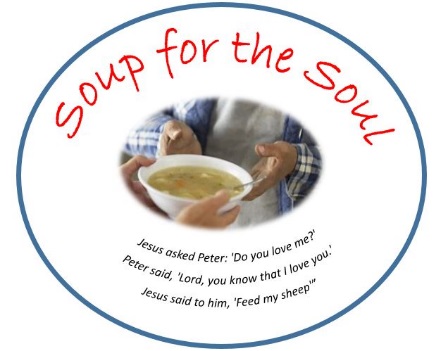 All American Chili 3 -15 oz. Cans of BUSH'S Chili Beans3 - l5 oz. Cans of Dark Red Kidney Beans1- 15 oz. Can Diced Tomatoes1 -15 oz. Can Tomato Paste1 -15oz. Can Rotel (Or similar)1 -TBSP Chili Powder1 - tsp. Cumin1 - tsp. Sugar½ - tsp. Black Pepper1 - tsp. Salt2 tsp. oil1 lb. ground beef or chuck1 medium onion4 stalks celery3 - Cups WaterIn large pan, cook beef, onion and celery until meat is browned. Drain excess grease. Stir in remaining ingredients. Bring to boil. Cover, reduce heat to low and simmer for 30-40 minutes. Add additional water if needed for desired consistency.*Cookies would be greatly appreciated, but not required*Plastic containers are available at the Welcome Desk or Church office.  Please freeze and bring to church.For delivery on To help deliver or for questions contact:Randy Cox    		randy.cox@live.com	 	(407) 402-9508                 